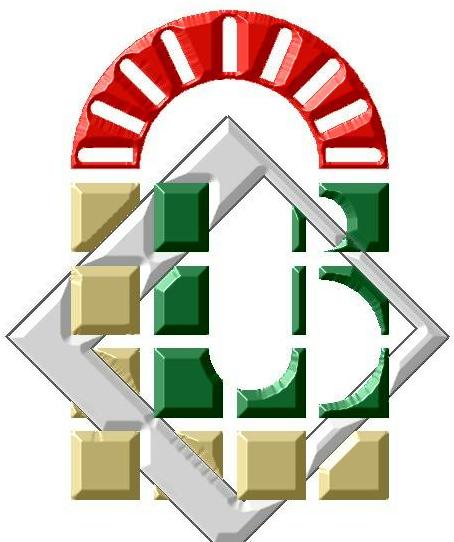 مناقشة أطروحة دكتوراه العلوم                                  ستناقش رسالة دكتوراه العلوم للطالب (ة):            الاسم :  ابراهيم                         اللقب : سني                                       قسم: العلوم الاجتماعية                            شعبة: علم الإجتماع                      تخصص : علم اجتماع التربية  والموسومة بـ  :واقع الهيئة التعليمية و علاقته بالمكانة الاجتماعية للمعلم في الجزائر من وجهة تصور أولياء التلاميذ – دراسة ميدانية ببلدية الجلفة - وذلك يوم: السبت: 23/01/2021 في الساعة: 09:00 صباحا بـــ : قاعة المناقشات بكلية العلوم الإنسانية والاجتماعية .أمام لجنة المناقشة المكونة من : الصفةالجامعةالرتبةالاسم واللقبالرقمرئيسابسكرةأستاذ دليلة خينش 01مشرفابسكرةأستاذ نجاة يحياوي 02مناقشابسكرةأستاذ محاضرأ أأعزيز سامية  03مناقشامناقشامناقشاالواديالواديالجلفةأستاذ  محاضرأأستاذ  محاضرأأستاذ محاضرأ  فوزي لوحيديبلال بوترعةجلود رشيد040506